Fisherman’s BluesThe Waterboys 1988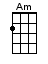 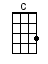 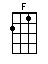 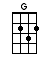 INTRO:  / 1 2 3 4 /[G] / [G] / [F] / [F] / [Am] / [Am] / [C] / [C][G] / [G] / [F] / [F] / [Am] / [Am] / [C] / [C]I [G] wish I was a fisherman [F] tumblin’ on the seas [F][Am] Far away from dry land, and its [C] bitter memories [C][G] Castin’ out my sweet line, with a-[F]bandonment and love [F][Am] No ceilin’ bearin’ down on me, save the [C] starry sky aboveWith light in my [G] head, you in my [F] arms, woo-[Am]ooh [Am][G] / [G] / [F] / [F] / [Am] / [Am] / [C] / [C]I [G] wish I was the brakeman, on a [F] hurtlin’ fevered train [F]Crashin’ a-[Am]headlong into the heartland, like a [C] cannon in the rain [C]With the [G] feelin’ of the sleepers, and the [F] burnin’ of the coal [F][Am] Countin’ the towns flashin’ by, in a [C] night that's full of soulWith light in my [G] head, you in my [F] arms, woo-[Am]ooh [Am][G] / [G] / [F] / [F] / [Am] / [Am] / [C] / [C][G] / [G] / [F] / [F] / [Am] / [Am] / [C] / [C]To-[G]morrow I will be loosened, from [F] bonds that hold me [F] fastThat the [Am] chains all hung around me [C] will fall away at [C] lastAnd on that [G] fine and fateful day, I will [F] take thee in my [F] handI will [Am] ride on a train, I will [C] be the fishermanWith light in my [G] head, you in my [F] arms, woo-oo-[Am]ooh [Am] / [C] / [C][G] / [G] / [F] / [F] / [Am] / [Am] / [C] / [C][G] / [G] / [F] / [F] / [Am] / [Am] / [C] oooh [C]With light in my [G] head, you in my [F] arms [F]With light in my [Am] head, you in my [C] arms [C]With light in my [G] head, you in my [F] arms [F]With light in my [Am] head, you in my [C] arms [C][G] / [G] / [F] / [F] / [Am] / [Am] / [C] / [C]www.bytownukulele.ca